SJUMC Online Worship GuideJoin the Worship Service here! → Web: www.saintjamesweb.org 		Facebook: @stjamesmarriottsville            YouTube: Saint James UMC Marriottsville        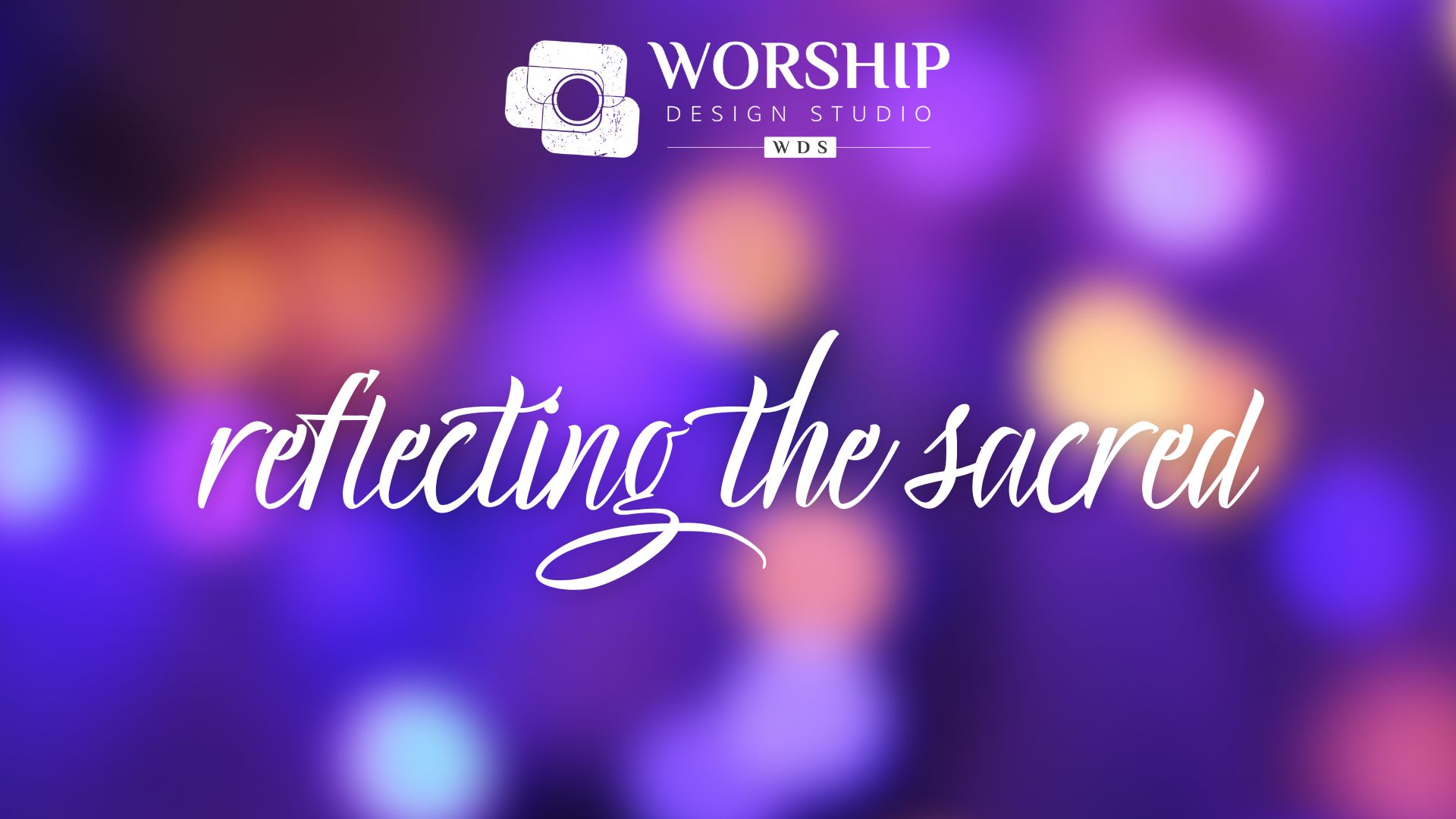     						     December 24, 2022                                                       Christmas Eve8:00 pm           “Sacred Being”ONLINE WORSHIP SERVICE _________________________________________________________Administrative Assistant: Kenna Haj	    |	    Bell Choir Director:  Laural Clark         Director of Music Ministry:  Antuan Hairston     |                  Organist:  Clarice Snyder       Pastor:  Rev. Patricia Abell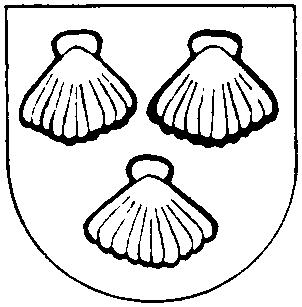 Saint James United Methodist Church    Marriottsville, MDWE GATHERPrelude           	    		“Born to Bethlehem” Helmut Walcha (Public Domain)“Whom the Shepherds Praised”  Helmut Walcha (Public Domain)“Sussex Carol”  Russell Schulz-Widmar Copyright 1978, 1985 Belwin-Mills Publishing Corp. All rights reserved.Reprinted / Podcast / Streamed with permission under ONE LICENSE # A-731215. All rights reserved.“Angelus ad Virginem”  John Fries  Offered by Susan Day, Flute; Clarice Snyder, OrganCopyright 1974 by Concordia Publishing House, All rights reserved.Reprinted / Podcast / Streamed with permission under ONE LICENSE # A-731215. All rights reserved.“Noel Provencal”  Leon Roques (Public Domain)Offered by Clarice SnyderWelcome 	              		    						                   Rev. Patricia AbellThreshold Moment				            “Love Came Down”	 (vs. 1)			   UMH 2421.  Love came down at Christmas, Love all lovely, Love divine;
Love was born at Christmas; star and angels gave the sign.CCLI Song # 276338Christina Georgina Rossetti | David Evans© Words: Public DomainMusic: Oxford University PressFor use solely with the SongSelect® Terms of Use. All rights reserved. www.ccli.comCCLI License # 2648763Crossing the Threshold			    reflecting on the sacred			       Rev. Patricia AbellThreshold				                     “Love Came Down” (vs. 2)				 UMH 2422.  Worship we the Godhead, Love incarnate, Love divine;
worship we our Jesus, but wherewith for sacred sign?CCLI Song # 276338Christina Georgina Rossetti | David Evans© Words: Public DomainMusic: Oxford University PressFor use solely with the SongSelect® Terms of Use. All rights reserved. www.ccli.comCCLI License # 2648763Lighting of the Christ Candle						               	     We pray for Hope this night.We pray for Hope this night.We pray for Love this night.We pray for Love this night.We pray for Joy this night.We pray for Joy this night.We pray for Peace this night.We pray for Peace this night.We open to see the Sacred reflected in all things.We open to see the Sacred reflected in all things.We open to see our deepest selves We open to see our deepest selves   as a gift of holy presence.as a gift of holy presence.     This is the gift of the Christ Mystery,This is the gift of the Christ Mystery,  lighting the way to peace.lighting the way to peace.Congregational Chorus			“Love Came Down” (vs. 3)				        UMH 242	      3.  Love shall be our token; love be yours and love be mine;
love to God and all men, love for plea and gift and sign.CCLI Song # 276338Christina Georgina Rossetti | David Evans© Words: Public DomainMusic: Oxford University PressFor use solely with the SongSelect® Terms of Use. All rights reserved. www.ccli.comCCLI License # 2648763Prayer											                    Pastor PatLiving God, Christ Mystery, Holy Spirit,we give you thanks for this holy sensing of your presence. As we take in the light you offer, may we be a reflection of that light,expanding the sacred being of this place into the sacred being of all things.Amen.Opening Hymn 				           “Joy to the World”					   UMH 246  1.  Joy to the world the Lord is come			2.  Joy to the earth the Savior reigns
Let earth receive her King					Let men their songs employ
Let ev'ry heart prepare Him room				While fields and floods rock hills and plains
And heav'n and nature sing				Repeat the sounding joy
And heav'n and nature sing				Repeat the sounding joy
And heav'n and heav'n and nature sing			Repeat repeat the sounding joy3.  No more let sins and sorrows grow			4.  He rules the world with truth and graceNor thorns infest the ground				And makes the nations proveHe comes to make his blessings flow			The glories of his righteousnessFar as the curse is found					And wonders of his loveFar as the curse is found					And wonders of his loveFar as far as the curse is found				And wonders wonders of his loveCCLI Song # 24016George Frideric Handel | Isaac Watts© Words: Public DomainMusic: Public DomainFor use solely with the SongSelect® Terms of Use. All rights reserved. www.ccli.comCCLI License # 2648763Time for Children											Rev. Patricia AbellThe Story Reflected			            Luke 2: 1-20                                           Rev. Patricia Abell	Hymn					       “O Little Town of Bethlehem” (vs. 1)			                UMH 2301.  O little town of Bethlehem,how still we see thee lie!Above thy deep and dreamless sleepthe silent stars go by;yet in thy dark streets shineththe everlasting light.The hopes and fears of all the yearsare met in thee tonight.CCLI Song # 27879Lewis Henry Redner | Phillips Brooks© Words: Public DomainMusic: Public DomainFor use solely with the SongSelect® Terms of Use. All rights reserved. www.ccli.comCCLI License # 2648763Reader 1: Around the time of Elizabeth’s amazing pregnancy and John’s birth, the emperor in Rome, Caesar Augustus, required everyone in the Roman Empire to participate in a massive census—the first census since Quirinius had become governor of Syria. Each person had to go to his or her ancestral city to be counted.Mary’s fiancé Joseph, from Nazareth in Galilee, had to participate in the census in the same way everyone else did. Because he was a descendant of King David, his ancestral city was Bethlehem, David’s birthplace. Mary, who was now late in her pregnancy that the messenger Gabriel had predicted, accompanied Joseph. While in Bethlehem, she went into labor and gave birth to her firstborn son. She wrapped the baby in a blanket and laid Him in a feeding trough because the inn had no room for them.Music Offering				“Coventry Carol/Away in a Manger”     Offered by Jane OhlmacherArranged by Cindy Barry2013 by Alfred Music PublishingReader 2: Nearby, in the fields outside of Bethlehem, a group of shepherds were guarding their flocks from predators in the darkness of night. Suddenly a messenger of the Lord stood in front of them, and the darkness was replaced by a glorious light—the shining light of God’s glory. They were terrified!Hymn					       “The First Noel” (vs. 1 & 2)				            UMH 2451.  The first Noel the angel did say			2.  The looked up and saw a star
Was to certain poor shepherds in fields as they lay	Shining in the east beyond them far
In fields where they lay keeping their sheep		And to the earth it gave great light
On a cold winter's night that was so deep		And so it continued both day and nightNoel, noel, noel, noel					Noel, noel, noel, noelBorn is the King of Israel					Born is the King of IsraelCCLI Song # 31047© Words: Public DomainMusic: Public DomainFor use solely with the SongSelect® Terms of Use. All rights reserved. www.ccli.comCCLI License # 2648763Reader 3: Don’t be afraid! Listen! I bring good news, news of great joy, news that will affect all people everywhere. Today, in the city of David, a Liberator has been born for you! He is the promised Anointed One, the Supreme Authority! You will know you have found Him when you see a baby, wrapped in a blanket, lying in a feeding trough.At that moment, the first heavenly messenger was joined by thousands of other messengers—a vast heavenly choir. They praised God.Music Offering		        “God Rest Ye Merry Gentlemen/Make We Joy”	     Recorder EnsembleReader 3: As soon as the heavenly messengers disappeared into heaven, the shepherds were buzzing with conversation. Let’s rush down to Bethlehem right now! Let’s see what’s happening! Let’s experience what the Lord has told us about!Hymn						“O Come, All Ye Faithful” (vs. 1 & 4)			UMH 2341.  O come all ye faithful					4.  See how the shepherds
Joyful and triumphant					Summoned to his cradle
O come ye O come ye to Bethlehem			Leaving their flocks draw nigh to gaze
Come and behold Him					We too will thither
Born the King of angels					Bend our joyful footstepsChorus							ChorusO come let us adore Him					O come let us adore Him
O come let us adore Him					O come let us adore Him
O come let us adore Him					O come let us adore Him
Christ the Lord						Christ the LordCCLI Song # 31054C. Frederick Oakeley | John Francis Wade© Words: Public DomainMusic: Public DomainFor use solely with the SongSelect® Terms of Use. All rights reserved. www.ccli.comCCLI License # 2648763Reader 4: So they ran into town, and eventually they found Mary and Joseph and the baby lying in the feeding trough. After they saw the baby, they spread the story of what they had experienced and what had been said to them about this child. Everyone who heard their story couldn’t stop thinking about its meaning. Mary, too, pondered all of these events, treasuring each memory in her heart. The shepherds returned to their flocks, praising God for all they had seen and heard, and they glorified God for the way the experience had unfolded just as the heavenly messenger had predicted.Hymn						“What Child Is This” (vs, 1, 2 & 3)			         UMH 2191.  What Child is this who laid to rest			2.  Why lies He in such mean estate
On Mary's lap is sleeping					Where ox and ass are feeding
Whom angels greet with anthems sweet			Good Christians fear for sinners here
While shepherds watch are keeping			The silent Word is pleading
This this is Christ the King					This this is Christ the King
Whom shepherds guard and angels sing			Whom shepherds guard and angels sing
Haste haste to bring Him laud				Haste haste to bring Him laud
The Babe the Son of Mary					The Babe the Son of Mary3.  So bring Him incense gold and myrrh
Come peasant king to own Him
The King of kings salvation brings
Let loving hearts enthrone HimThis this is Christ the King
Whom shepherds guard and angels sing
Haste haste to bring Him laud
The Babe the Son of MaryCCLI Song # 30983Unknown | William Chatterton Dix© Words: Public DomainMusic: Public DomainFor use solely with the SongSelect® Terms of Use. All rights reserved. www.ccli.comCCLI License # 2648763Pastor: This is the story reflecting the light of goodness that God has created–the light that we are called to reflect in our own lives, for each other, and for all the world. Let the people say “Amen!” “Amen!”Message             	  			 	“Sacred Being”	  	  		 Rev. Patricia AbellPrayer		 	        									We are wells of the sacred. God’s presence is poured into creation in a never-ending flow of love. We enter a time of prayer that invites us to be refilled in ways that can help us pour out our love throughout the week. All we must do in this moment is open our hearts to the Holy One.Choral Call to Prayer				“Emmanuel”					                 UMH 204Emmanuel, Emmanuel, his name is called Emmanuel.God with us, revealed in us, his name is called Emmanuel.CCLI Song # 12949Bob McGee; © 1976 C.A. Music (Admin. by Music Services, Inc.)For use solely with the SongSelect® Terms of Use. All rights reserved. www.ccli.comCCLI License # 2648763Prayer			God of glory, by your grace 					Isa. 9:2–7
a child has been born for us,
a son given to us;
authority rests on his shoulders,
and in his name we pray.Wonderful Counselor,we pray for wisdom for the world’s leaders,that they may use their power to lift burdens
and break the bonds of oppression.Mighty God,we pray for the church of Jesus Christ our Lord,
that you will multiply and increase our joy
as we share in the harvest you have gathered.Everlasting Father,we pray for families, friends, and loved ones,
that those who now walk in deep darkness
may see the great light of your saving love. Prince of Peace,we pray for an end to violence and warfare,
that your authority may continue to grow
until there is endless peace in every land.Lord of hosts, establish your holy realmwith justice and righteousness,
from this time on and forevermore. Amen.Offering			Christmas Eve offering is dedicated to the Board of Child Care.*Doxology			     	 (sung to the tune of “What Child Is This”)	                            UMH 219Praise God from whom all blessings flowPraise God all creatures here belowPraise God all heavens and the earth reflecting the sacred story.This, this is Christ the One who mirrors love for all of us.Haste, haste to bring him laud, the Word of time eternal.CCLI Song # 30983Adaption Marcia McFee | William Chatterton Dix © Words: Public Domain Music: Public DomainFor use solely with the SongSelect® Terms of Use. All rights reserved. www.ccli.comCCLI License # 2648763*Closing Hymn   		“Silent Night”	UMH 239                with “A Night of Silence”          Chancel Choir1.  Silent night holy night					2.  Silent night holy night
All is calm all is bright					Shepherds quake at the sight
Round yon virgin mother and Child			Glories stream from heaven afar
Holy Infant so tender and mild				Heav’nly hosts sing alleluia
Sleep in heavenly peace					Christ the Savior is born
Sleep in heavenly peace					Christ the Savior is born3.  Silent night holy night					4.  Silent night holy night
Son of God love's pure light				Wondrous star lend thy light
Radiant beams from Thy holy face			With the angels let us sing
With the dawn of redeeming grace			Alleluia to our King
Jesus Lord at Thy birth					Christ the Savior is born
Jesus Lord at Thy birth					Christ the Savior is bornCCLI Song # 27862Franz Xaver Gruber | John Freeman Young | Joseph Mohr© Words: Public DomainMusic: Public DomainFor use solely with the SongSelect® Terms of Use. All rights reserved. www.ccli.comCCLI License # 2648763Night of Silence Daniel KantorCopyright 1984 by G.I.A. Publications. All rights reserved.Reprinted / Podcast / Streamed with permission under ONE LICENSE # A-731215. All rights reserved.*BenedictionPostlude          				“Night of Silence” Daniel KantorOffered by Susan Day, flute, Clarice Snyder, pianoNight of Silence Daniel KantorCopyright 1984 by G.I.A. Publications. All rights reserved.Reprinted / Podcast / Streamed with permission under ONE LICENSE # A-731215. All rights reserved.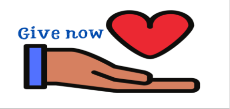 Please mail your tithes and offerings to Saint James UMC,12470 Old Frederick Road, Marriottsville, MD 21104This is a night for treasuring and pondering (Luke 2:19) the gift and mystery of Christ’s incarnation. How is it possible, why is it necessary, 
and what does it mean for God to be a human infant, and for a human infant to be God? Household Prayer: MorningO Lord, I will sing you a new song today;	Ps. 96:1–2, 11–13
with all the earth I will bless your name.
I will smile with the heavens and rejoice with the earth;
with the trees of the forest I will sing for joy,
for you have come to save us. Amen.Household Prayer: EveningThough I walk in darkness, O Lord,	Isa. 9:2; Luke 2:9
I will not be afraid—
for I know that the morning will come,
and the great light of your glory
will shine all around me;
through Jesus, the light of the world. AmenHymns/songs licensed under One License #A-731215 and CCLI #2648763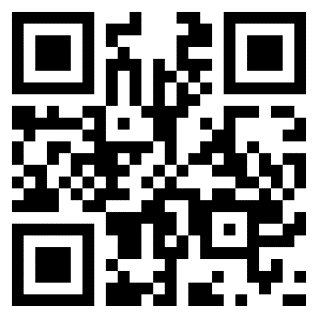 Scan this for a direct link to Saint James Website!